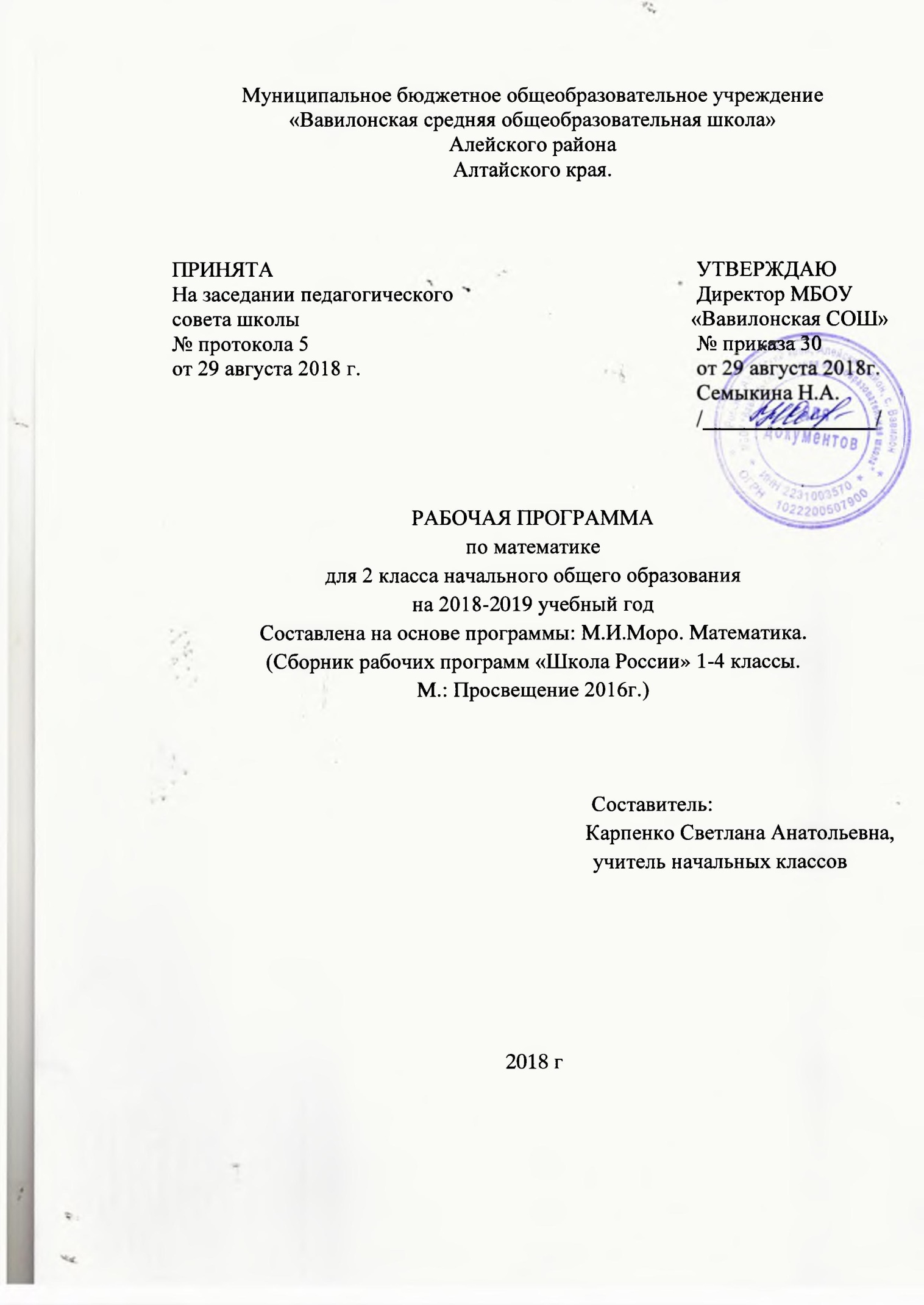 1.ПОЯСНИТЕЛЬНАЯ ЗАПИСКА  Рабочая программа по математике разработана на основе Федерального государственного образовательного стандарта начального общего образования, Концепции духовно-нравственного развития и воспитания личности гражданина России, Планируемых результатов начального общего образования, Программы Министерства образования РФ: Начальное общее образование, авторской программы М. И. Моро, Ю. М. Колягина, М. А. Бантовой, Г. В. Бельтюковой, С. И. Волковой, С. В. Степановой «Математика», утвержденной МО РФ в соответствии с требованиями Федерального компонента государственного стандарта начального образования.Обучение математике является важнейшей составляющей начального общего образования. Этот предмет играет важную роль в формировании у младших школьников умения учиться. Начальное обучение математике закладывает основы для формирования приёмов умственной деятельности: школьники учатся проводить анализ, сравнение, классификацию объектов, устанавливать причинно-следственные связи, закономерности, выстраивать логические цепочки рассуждений. Изучая математику, они усваивают определённые обобщённые знания и способы действий. Универсальные математические способы познания способствуют целостному восприятию мира, позволяют выстраивать модели его отдельных процессов и явлений, а так же являются основой формирования универсальных учебных действий. Универсальные учебные действия обеспечивают усвоение предметных знаний и интеллектуальное развитие учащихся, формируют способность к самостоятельному поиску и усвоению новой информации, новых знаний и способов действий, что составляет основу умения учиться. Усвоенные в начальном курсе математики знания и способы действий необходимы не только для дальнейшего успешного изучения математики и других школьных дисциплин, но и для решения многих практических задач во взрослой жизни. Основными целями начального обучения математике являются: - математическое развитие младших школьников;- формирование системы начальных математических знаний;- воспитание интереса к математике, к умственной деятельности.2.Общая характеристика курса Программа определяет ряд задач, решение которых направлено на достижение основных целей начального математического образования: — формирование элементов самостоятельной интеллектуальной деятельности на основе овладения несложными математическими методами познания окружающего мира (умения устанавливать, описывать, моделировать и объяснять количественные и пространственные отношения); — развитие основ логического, знаково-символического и алгоритмического мышления; — развитие пространственного воображения; — развитие математической речи;  — формирование системы начальных математических знаний и умений их применять для решения учебно-познавательных и практических задач; — формирование умения вести поиск информации и работать с ней; — формирование первоначальных представлений о компьютерной грамотности; — развитие познавательных способностей; — воспитание стремления к расширению математических знаний; — формирование критичности мышления; — развитие умения аргументированно обосновывать и отстаивать высказанное суждение, оценивать и принимать суждения других. Решение названных задач обеспечит осознание младшими школьниками универсальности математических способов познания мира, усвоение начальных математических знаний, связей математики с окружающей действительностью и с другими школьными предметами, а также личностную заинтересованность в расширении математических знаний. Начальный курс математики является курсом интегрированным: в нём объединён арифметический, геометрический и алгебраический материал.3.Место курса «Математика» в учебном планеНа изучение математики во 2 классе отводится 136 ч. (4 ч в неделю, 34 учебные недели).4.Личностные, метапредметные и предметные результаты освоения курсаРеализация программы обеспечивает достижение следующих личностных, метапредметных и предметных результатов. Личностные результаты У учащегося будут сформированы: - понимание того, что одна и та же математическая модель отражает одни и те же отношения между различными объектами; - элементарные умения в проведении самоконтроля и самооценки результатов своей учебной деятельности (поурочно и по результатам изучения темы); - элементарные умения самостоятельного выполнения работ и осознание личной ответственности за проделанную работу; - элементарные правила общения (знание правил общения и их применение); - начальные представления об основах гражданской идентичности (через систему определённых заданий и упражнений);  -уважение семейных ценностей, понимание необходимости бережного отношения к природе, к своему здоровью и здоровью других людей; - основы мотивации учебной деятельности и личностного смысла учения, понимание необходимости расширения знаний, интерес к освоению новых знаний и способов действий; положительное отношение к обучению математике; - понимание причин успеха в учебной деятельности; - умение использовать освоенные математические способы познания для решения несложных учебных задач. Учащийся получит возможность для формирования: - интереса к отражению математическими способами отношений между различными объектами окружающего мира; - первичного (на практическом уровне) понимания значения математических знаний в жизни человека и первоначальных умений решать практические задачи с использованием математических знаний; - потребности в проведении самоконтроля и в оценке результатов учебной деятельности.Метапредметные результаты Регулятивные  Учащийся научится: - понимать, принимать и сохранять учебную задачу и решать её в сотрудничестве с учителем в коллективной деятельности; - составлять под руководством учителя план действий для решения учебных задач; - выполнять план действий и проводить пошаговый контроль его выполнения в сотрудничестве с учителем и одноклассниками; - в сотрудничестве с учителем находить несколько способов решения учебной задачи, выбирать наиболее рациональный. Учащийся получит возможность научиться:  - принимать учебную задачу, предлагать возможные способы её решения, воспринимать и оценивать предложения других учеников по её решению; - оценивать правильность выполнения действий по решению учебной задачи и вносить необходимые исправления; - выполнять учебные действия в устной и письменной форме, использовать математические термины, символы и знаки; -контролировать ход совместной работы и оказывать помощь товарищу в случаях затруднений. Познавательные  Учащийся научится:  - строить несложные модели математических понятий и отношений, ситуаций, описанных в задачах; - описывать результаты учебных действий, используя математические термины и записи; - понимать, что одна и та же математическая модель отражает одни и те же отношения между различными объектами; - иметь общее представление о базовых межпредметных понятиях: числе, величине, геометрической фигуре; - применять полученные знания в изменённых условиях; - осваивать способы решения задач творческого и поискового характера;- выделять из предложенного текста информацию по заданному условию, дополнять ею текст задачи с недостающими данными, составлять по ней текстовые задачи с разными вопросами и решать их; - осуществлять поиск нужной информации в материале учебника и в других источниках (книги, аудио- и видеоносители, а также Интернет с помощью взрослых); -представлять собранную в результате расширенного поиска информацию в разной форме (пересказ, текст, таблица); - устанавливать математические отношения между объектами и группами объектов (практически и мысленно), фиксировать это в устной форме, используя особенности математической речи (точность и краткость). Учащийся получит возможность научиться: - фиксировать математические отношения между объектами и группами объектов в знаково-символической форме (на моделях); - осуществлять расширенный поиск нужной информации в различных источниках, использовать её для решения задач, математических сообщений, изготовления объектов с использованием свойств геометрических фигур; - анализировать и систематизировать собранную информацию в предложенной форме (пересказ, текст, таблица); - устанавливать правило, по которому составлена последовательность объектов, продолжать её или восстанавливать в ней пропущенные объекты; - проводить классификацию объектов по заданному или самостоятельно найденному признаку; - обосновывать свои суждения, проводить аналогии и делать несложные обобщения. Коммуникативные    Учащийся научится: - строить речевое высказывание в устной форме, использовать математическую терминологию; - оценивать различные подходы и точки зрения на обсуждаемый вопрос; - уважительно вести диалог с товарищами, стремиться к тому, чтобы учитывать разные мнения; - принимать активное участие в работе в паре и в группе с одноклассниками: определять общие цели работы, намечать способы их достижения, распределять роли в совместной деятельности, анализировать ход и результаты проделанной работы; - вносить и отстаивать свои предложения по организации совместной работы, понятные для партнёра по обсуждаемому вопросу; -осуществлять взаимный контроль и оказывать в сотрудничестве необходимую взаимную помощь. Учащийся получит возможность научиться: - самостоятельно оценивать различные подходы и точки зрения, высказывать своё мнение, аргументированно его обосновывать; - контролировать ход совместной работы и оказывать помощь товарищу в случаях затруднения; -конструктивно разрешать конфликты посредством учёта интересов сторон и сотрудничества. Предметные результаты Числа и величины Учащийся научится: - образовывать, называть, читать, записывать числа от 0 до 100; - сравнивать числа и записывать результат сравнения; - упорядочивать заданные числа; -заменять двузначное число суммой разрядных слагаемых; - выполнять сложение и вычитание вида 30 + 5, 35 − 5, 35 − 30; -устанавливать закономерность — правило, по которому составлена числовая последовательность (увеличение/уменьшение числа на несколько единиц); продолжать её или восстанавливать пропущенные в ней числа; -группировать числа по заданному или самостоятельно установленному признаку; -читать и записывать значения величины длины, используя изученные единицы измерения этой величины (сантиметр, дециметр, метр) и соотношения между ними: 1 м = 100 см; 1 м = 10 дм; 1 дм = 10 см; -читать и записывать значение величины время, используя изученные единицы измерения этой величины (час, минута) и соотношение между ними: 1 ч = 60 мин; определять по часам время с точностью до минуты; - записывать и использовать соотношение между рублём и копейкой: 1 р. = 100 к. Учащийся получит возможность научиться:- группировать объекты по разным признакам; - самостоятельно выбирать единицу для измерения таких величин, как длина, время, в конкретных условиях и объяснять свой выбор. Арифметические действия   Учащийся научится: -воспроизводить по памяти таблицу сложения чисел в пределах 20 и использовать её при выполнении действий сложение и вычитание;-выполнять сложение и вычитание в пределах 100: в более 87 лёгких случаях устно, в более сложных — письменно (столбиком); -выполнять проверку сложения и вычитания; - называть и обозначать действия умножение и деление; - использовать термины: уравнение, буквенное выражение; - заменять сумму одинаковых слагаемых произведением и произведение — суммой одинаковых слагаемых; - умножать 1 и 0 на число; умножать и делить на 10;  -читать и записывать числовые выражения в 2 действия; - находить значения числовых выражений в 2 действия, содержащих сложение и вычитание (со скобками и без скобок); - применять переместительное и сочетательное свойства сложения при вычислениях. Учащийся получит возможность научиться: - вычислять значение буквенного выражения, содержащего одну букву при заданном её значении; - решать простые уравнения подбором неизвестного числа; - моделировать действия «умножение» и «деление» с использованием предметов, схематических рисунков и схематических чертежей; - раскрывать конкретный смысл действий «умножение» и «деление»; - применять переместительное свойство умножения при вычислениях; - называть компоненты и результаты умножения и деления;- устанавливать взаимосвязи между компонентами и результатом умножения; - выполнять умножение и деление с числами 2 и 3. Работа с текстовыми задачамиУчащийся научится: - решать задачи в 1–2 действия на сложение и вычитание, на разностное сравнение чисел и задачи в 1 действие, раскрывающие конкретный смысл действий умножение и деление;  выполнять краткую запись задачи, схематический рисунок; -составлять текстовую задачу по схематическому рисунку, по краткой записи, по числовому выражению, по решению задачи. Учащийся получит возможность научиться: - решать задачи с величинами: цена, количество, стоимость. Пространственные отношения. Геометрические фигуры  Учащийся научится: - распознавать и называть углы разных видов: прямой, острый, тупой; - распознавать и называть геометрические фигуры: треугольник, четырёхугольник и др., выделять среди четырёхугольников прямоугольник (квадрат); - выполнять построение прямоугольника (квадрата) с заданными длинами сторон на клетчатой разлиновке с использованием линейки; - соотносить реальные объекты с моделями и чертежами треугольника, прямоугольника (квадрата).Учащийся получит возможность научиться: - изображать прямоугольник (квадрат) на нелинованной бумаге с использованием линейки и угольника. Геометрические величины   Учащийся научится: -читать и записывать значение величины длина, используя изученные единицы длины и соотношения между ними (миллиметр, сантиметр, дециметр, метр); - вычислять длину ломаной, состоящей из 3–4 звеньев, и периметр многоугольника (треугольника, четырёхугольника, пятиугольника). Учащийся получит возможность научиться: - выбирать наиболее подходящие единицы длины в конкретной ситуации; -вычислять периметр прямоугольника (квадрата). Работа с информацией Учащийся научится: - читать и заполнять таблицы по результатам выполнения задания; - заполнять свободные клетки в несложных таблицах, определяя правило составления таблиц; - проводить логические рассуждения и делать выводы; - понимать простейшие высказывания с логическими связками: если…, то…; все; каждый, выделяя верные и неверные высказывания. Учащийся получит возможность:  самостоятельно оформлять в виде таблицы зависимости между величинами: цена, количество, стоимость; - для формирования общих представлений о построении последовательности логических рассуждений.5.Содержание курсаСодержание обучения представлено в программе разделами: «Числа и величины», «Арифметические действия», «Текстовые задачи», «Пространственные отношения. Геометрические фигуры», «Геометрические величины», «Работа с информацией».6.Тематическое планирование по математике, 2 класс (136 ч)*/ Здесь и далее:  задания «Страничек для любознательных», по усмотрению учителя. **/задания рубрики «Проверим себя и оценим свои достижения» выполняются в течение 10-12 мин на уроке.7.Описание учебно-методическое и материально-технического обеспеченияРабочие программы. Математика Предметная линия учебников Моро М. И. и др.  «Школа России». 1-4 классы – М.: Просвещение, 2014;Моро М.И. М.А. Бантова. Математика: учебник для 2 класса: в 2 частях (УМК "Школа России") (ФГОС). – М.: Просвещение, 2013;Моро М.И.,  М.А. Бантова. Рабочая тетрадь по математике для 2 класса: в 2 частях -  М.: Просвещение, 2015;Контрольные работы по математике. 2 класс: к учебнику М.И. Моро и др. Автор: С.И. Волкова - М.: «Просвещение», 2015;Волкова С.И. Математика: Проверочные работы: 2 класс. -М.: «Просвещение», 2015;Моро М. И., Волкова С. И. Для тех, кто любит математику. 2 класс-  М.: Просвещение, 2014.Волкова С. И., Степанова С. В., Бантова М. А. и др. Математика. Методические рекомендации. 2 класс- М.: «Просвещение», 2014.Электронное приложение к учебнику «Математика» С.И Волкова, М.К. Антошин, Н.В. Сафонова.  2 класс.                8.Лист изменений и дополнений в программу№п/п№п/пТема урокаТема урокаКоличествочасовКоличествочасовИз нихИз нихХарактеристика деятельности учащихся№п/п№п/пТема урокаТема урокаКоличествочасовКоличествочасовИзучение нового и закреплениеКонтроль и учет знанийХарактеристика деятельности учащихсяУчебник, часть 11 четверть(36 ч) ЧИСЛА ОТ 1 ДО 100.Нумерация (16 ч)Учебник, часть 11 четверть(36 ч) ЧИСЛА ОТ 1 ДО 100.Нумерация (16 ч)11Повторение: числа от 1 до 20 ( с.3-4)Повторение: числа от 1 до 20 ( с.3-4)111Образовывать, называть и записывать числа в пределах 100. Сравнивать числа и записывать результат сравнения.Упорядочивать заданные числа.Устанавливать правило, по которому составлена числовая последовательность, продолжать её, или восстанавливать пропущенные в ней числаКлассифицировать (объединять в группы) числа по заданному или самостоятельно установленному правилу. 22Повторение: числа от 1 до 20 (с.5)Повторение: числа от 1 до 20 (с.5)111Образовывать, называть и записывать числа в пределах 100. Сравнивать числа и записывать результат сравнения.Упорядочивать заданные числа.Устанавливать правило, по которому составлена числовая последовательность, продолжать её, или восстанавливать пропущенные в ней числаКлассифицировать (объединять в группы) числа по заданному или самостоятельно установленному правилу. 33Счет десятками. (с.6)Счет десятками. (с.6)111Образовывать, называть и записывать числа в пределах 100. Сравнивать числа и записывать результат сравнения.Упорядочивать заданные числа.Устанавливать правило, по которому составлена числовая последовательность, продолжать её, или восстанавливать пропущенные в ней числаКлассифицировать (объединять в группы) числа по заданному или самостоятельно установленному правилу. 44Образование и запись чисел от 20 до 100 (с.7)Образование и запись чисел от 20 до 100 (с.7)111Образовывать, называть и записывать числа в пределах 100. Сравнивать числа и записывать результат сравнения.Упорядочивать заданные числа.Устанавливать правило, по которому составлена числовая последовательность, продолжать её, или восстанавливать пропущенные в ней числаКлассифицировать (объединять в группы) числа по заданному или самостоятельно установленному правилу. 55Поместное значение цифр в записи числа    (с.8)Поместное значение цифр в записи числа    (с.8)111Образовывать, называть и записывать числа в пределах 100. Сравнивать числа и записывать результат сравнения.Упорядочивать заданные числа.Устанавливать правило, по которому составлена числовая последовательность, продолжать её, или восстанавливать пропущенные в ней числаКлассифицировать (объединять в группы) числа по заданному или самостоятельно установленному правилу. 66Однозначные и двузначные числа  (с.9)Однозначные и двузначные числа  (с.9)111Образовывать, называть и записывать числа в пределах 100. Сравнивать числа и записывать результат сравнения.Упорядочивать заданные числа.Устанавливать правило, по которому составлена числовая последовательность, продолжать её, или восстанавливать пропущенные в ней числаКлассифицировать (объединять в группы) числа по заданному или самостоятельно установленному правилу. 77Миллиметр. (с.10)Миллиметр. (с.10)111Переводить одни единицы длины в другие: мелкие в более крупные и крупные в более мелкие, используя соотношения между ними.88Миллиметр. Закрепление(с.11)Миллиметр. Закрепление(с.11)11Переводить одни единицы длины в другие: мелкие в более крупные и крупные в более мелкие, используя соотношения между ними.99Число 100 (с.12)Число 100 (с.12)1111010Метр. Таблица единиц длины (с.13)Метр. Таблица единиц длины (с.13)111Переводить одни единицы длины в другие: мелкие в более крупные и крупные в более мелкие, используя соотношения между ними.1111Сложение и вычитание  вида   35 + 5, 35 – 5, 35 – 30 (с. 14)Сложение и вычитание  вида   35 + 5, 35 – 5, 35 – 30 (с. 14)   1                                                                                      1                                                                                   1Заменять двузначное число суммой разрядных слагаемых. Выполнять сложение и вычитание вида 30 + 5, 35 – 5, 35 – 30. 1212Замена двузначного числа суммой разрядных слагаемых(37 = 30 + 7) (с.15)Замена двузначного числа суммой разрядных слагаемых(37 = 30 + 7) (с.15)111Заменять двузначное число суммой разрядных слагаемых. Выполнять сложение и вычитание вида 30 + 5, 35 – 5, 35 – 30. 1313Рубль. Копейка (с.16)Рубль. Копейка (с.16)111Сравнивать стоимость предметов в пределах 100 р.  1414Рубль. Копейка (с.17)Рубль. Копейка (с.17)11Сравнивать стоимость предметов в пределах 100 р.  «Странички для любознательных» - дополнительные   задания творческого и поискового характера: задания на  применение знаний в измененных условиях; составление плана ведения успешной математической игры; работа на Вычислительной машиной; задачи-расчеты (с.18, 19,24)«Странички для любознательных» - дополнительные   задания творческого и поискового характера: задания на  применение знаний в измененных условиях; составление плана ведения успешной математической игры; работа на Вычислительной машиной; задачи-расчеты (с.18, 19,24)**Выполнять задания творческого и поискового характера, применять знания и способы действий в изменённых условиях1515Что узнали.  Чему научились   (с.20, 21)Что узнали.  Чему научились   (с.20, 21)11Соотносить результат проведённого самоконтроля с целями, поставленными при изучении темы, оценивать их и делать выводы1616Что узнали.  Чему научились   (с.20, 21)Что узнали.  Чему научились   (с.20, 21)11Соотносить результат проведённого самоконтроля с целями, поставленными при изучении темы, оценивать их и делать выводыПроверим себя и оценим свои достижения (с.22, 23)    Проверим себя и оценим свои достижения (с.22, 23)    ****1Сложение и вычитание (20 ч)Сложение и вычитание (20 ч)Сложение и вычитание (20 ч)17Задачи, обратные данной (с.26)Задачи, обратные данной (с.26)Задачи, обратные данной (с.26)111Составлять и решать задачи, обратные заданной. Моделировать с помощью схематических чертежей связи между данными и искомым в задачах на нахождение неизвестного слагаемого, неизвестного уменьшаемого, неизвестно- го вычитаемого. Объяснять ход решения задачи. Обнаруживать и устранять логические ошибки и ошибки в вычислениях при решении задачи. Отмечать изменения в решении за- дачи при изменении её условия или вопроса.1818Сумма и разность отрезков (с.27)Сумма и разность отрезков (с.27)111Строить отрезок-сумму двух отрезков и отрезок-разность. 1919Решение задач. Модели задачи: краткая запись задачи, схематический чертеж (с.28)Решение задач. Модели задачи: краткая запись задачи, схематический чертеж (с.28)111Составлять и решать задачи, обратные заданной. Моделировать с помощью схематических чертежей связи между данными и искомым в задачах на нахождение неизвестного слагаемого, неизвестного уменьшаемого, неизвестно- го вычитаемого. Объяснять ход решения задачи. Обнаруживать и устранять логические ошибки и ошибки в вычислениях при решении задачи. Отмечать изменения в решении задачи при изменении её условия или вопроса.2020Решение задач. Модели задачи: краткая запись задачи, схематический чертеж (с.29)Решение задач. Модели задачи: краткая запись задачи, схематический чертеж (с.29)111Составлять и решать задачи, обратные заданной. Моделировать с помощью схематических чертежей связи между данными и искомым в задачах на нахождение неизвестного слагаемого, неизвестного уменьшаемого, неизвестно- го вычитаемого. Объяснять ход решения задачи. Обнаруживать и устранять логические ошибки и ошибки в вычислениях при решении задачи. Отмечать изменения в решении задачи при изменении её условия или вопроса.2121Решение задач. Модели задачи: краткая запись задачи, схематический чертеж (с.30)Решение задач. Модели задачи: краткая запись задачи, схематический чертеж (с.30)111Составлять и решать задачи, обратные заданной. Моделировать с помощью схематических чертежей связи между данными и искомым в задачах на нахождение неизвестного слагаемого, неизвестного уменьшаемого, неизвестно- го вычитаемого. Объяснять ход решения задачи. Обнаруживать и устранять логические ошибки и ошибки в вычислениях при решении задачи. Отмечать изменения в решении задачи при изменении её условия или вопроса.2222Час. Минута. Определение времени по часам (с.31)Час. Минута. Определение времени по часам (с.31)111Определять по часам время с точностью до минуты2323Длина ломаной.  (с.32 -33)Длина ломаной.  (с.32 -33)111Вычислять длину ломаной и периметр многоугольника2424Длина ломаной. Закрепление (с.34 -35)Длина ломаной. Закрепление (с.34 -35)11Вычислять длину ломаной и периметр многоугольника«Странички для любознательных» - дополнительные задания творческого и поискового характера: на применение знаний в измененных условиях; на вычерчивание объекта по клеткам (по образцу); задачипрактического содержания (с.36, 37)«Странички для любознательных» - дополнительные задания творческого и поискового характера: на применение знаний в измененных условиях; на вычерчивание объекта по клеткам (по образцу); задачипрактического содержания (с.36, 37)**2525Числовые выражения. Порядок действий в числовых выражениях. Скобки(с.38 )   Числовые выражения. Порядок действий в числовых выражениях. Скобки(с.38 )   111Читать и записывать числовые выражения в два действия. Вычислять значения выражений со скобками и без них, сравнивать два выражения. 2626Числовые выражения. Порядок действий в числовых выражениях. Скобки(с.39 – 40)Числовые выражения. Порядок действий в числовых выражениях. Скобки(с.39 – 40)111Читать и записывать числовые выражения в два действия. Вычислять значения выражений со скобками и без них, сравнивать два выражения. 2727Сравнение числовых выражений (с.41)Сравнение числовых выражений (с.41)111Читать и записывать числовые выражения в два действия. Вычислять значения выражений со скобками и без них, сравнивать два выражения. 2828Периметр многоугольника (с.42, 43)Периметр многоугольника (с.42, 43)111Вычислять периметр многоугольника.2929Свойства сложения (с.44, 45)Свойства сложения (с.44, 45)111Применять переместительное и сочетательное свойства сложения при вычислениях.3030Применение переместительного и сочетательного свойств сложения для рационализации вычислений (с.46)Применение переместительного и сочетательного свойств сложения для рационализации вычислений (с.46)111Применять переместительное и сочетательное свойства сложения при вычислениях.3131Применение переместительного и сочетательного свойств сложения для рационализации вычислений (с.47)Применение переместительного и сочетательного свойств сложения для рационализации вычислений (с.47)111Применять переместительное и сочетательное свойства сложения при вычислениях.«Странички для любознательных» - дополнительные   задания творческого и поискового характера:  на  применение знаний в измененных условиях;   задачи логического содержания; работа на Вычислительной машине.Знакомство с проектом «Узоры и орнаменты на посуде» (с.48 – 51)«Странички для любознательных» - дополнительные   задания творческого и поискового характера:  на  применение знаний в измененных условиях;   задачи логического содержания; работа на Вычислительной машине.Знакомство с проектом «Узоры и орнаменты на посуде» (с.48 – 51)**Выполнять задания творческого и поискового характера, применять знания и способы действий в изменённых условиях.Собирать материал по заданной теме. Определять и описывать закономерности в отобранных узорах. Составлять узоры и орнаменты. 3232Что узнали.  Чему научились (с.52 – 56)Что узнали.  Чему научились (с.52 – 56)11Составлять план работы. Распределять работу в группе, оценивать выполненную работу3333Что узнали. Чему научились (с.52 – 56)Что узнали. Чему научились (с.52 – 56)11Составлять план работы. Распределять работу в группе, оценивать выполненную работу3434КонтрольКонтроль111Составлять план работы. Распределять работу в группе, оценивать выполненную работу3535 Учет знаний Учет знаний1113636Что узнали. Чему научились (с.52 – 56)Что узнали. Чему научились (с.52 – 56)112 четверть ( 28 ч)2 четверть ( 28 ч)Сложение и вычитание (28 ч)Сложение и вычитание (28 ч) 37 37Подготовка к изучению устных приемов сложения и вычитания (с.57)  Подготовка к изучению устных приемов сложения и вычитания (с.57)  111Моделировать и объяснять ход выполнения устных действий сложение и вычитание в пределах 100.
Выполнять устно сложение и вычитание чисел в пределах 100 (табличные, нумерационные случаи, сложение и вычитание круглых десятков, сложение двузначного и однозначного числа и др.)Сравнивать разные способы вычислений, выбирать наиболее удобный.3838Приемы вычислений для случаев вида 36 + 2, 36 + 20, 60 + 18       (с.58)Приемы вычислений для случаев вида 36 + 2, 36 + 20, 60 + 18       (с.58)111Моделировать и объяснять ход выполнения устных действий сложение и вычитание в пределах 100.
Выполнять устно сложение и вычитание чисел в пределах 100 (табличные, нумерационные случаи, сложение и вычитание круглых десятков, сложение двузначного и однозначного числа и др.)Сравнивать разные способы вычислений, выбирать наиболее удобный.3939Приемы вычислений для случаев вида 36 – 2, 36 – 20 (с.59)Приемы вычислений для случаев вида 36 – 2, 36 – 20 (с.59)111Моделировать и объяснять ход выполнения устных действий сложение и вычитание в пределах 100.
Выполнять устно сложение и вычитание чисел в пределах 100 (табличные, нумерационные случаи, сложение и вычитание круглых десятков, сложение двузначного и однозначного числа и др.)Сравнивать разные способы вычислений, выбирать наиболее удобный.4040Приемы вычислений для случаев вида 26 + 4, 30 – 7 (с.60)Приемы вычислений для случаев вида 26 + 4, 30 – 7 (с.60)111Моделировать и объяснять ход выполнения устных действий сложение и вычитание в пределах 100.
Выполнять устно сложение и вычитание чисел в пределах 100 (табличные, нумерационные случаи, сложение и вычитание круглых десятков, сложение двузначного и однозначного числа и др.)Сравнивать разные способы вычислений, выбирать наиболее удобный.4141Приемы вычислений для случаев вида 26 + 4, 30 – 7 (с.61)Приемы вычислений для случаев вида 26 + 4, 30 – 7 (с.61)111Моделировать и объяснять ход выполнения устных действий сложение и вычитание в пределах 100.
Выполнять устно сложение и вычитание чисел в пределах 100 (табличные, нумерационные случаи, сложение и вычитание круглых десятков, сложение двузначного и однозначного числа и др.)Сравнивать разные способы вычислений, выбирать наиболее удобный.4242Приемы вычислений для случаев вида 60 – 24 (с.62)Приемы вычислений для случаев вида 60 – 24 (с.62)1 1 1Моделировать и объяснять ход выполнения устных действий сложение и вычитание в пределах 100.
Выполнять устно сложение и вычитание чисел в пределах 100 (табличные, нумерационные случаи, сложение и вычитание круглых десятков, сложение двузначного и однозначного числа и др.)Сравнивать разные способы вычислений, выбирать наиболее удобный.4343 Решение текстовых задач.  Запись решения выражением (с.63) Решение текстовых задач.  Запись решения выражением (с.63)111Записывать решения составных задач с помощью выражения4444Решение текстовых задач.  Запись решения выражением (с.64)Решение текстовых задач.  Запись решения выражением (с.64)111Записывать решения составных задач с помощью выражения4545Решение текстовых задач.  Запись решения выражением (с.65)Решение текстовых задач.  Запись решения выражением (с.65)111Записывать решения составных задач с помощью выражения4646Приемы вычислений для случаев вида: 26 + 7, 35 – 7 (с.66) Приемы вычислений для случаев вида: 26 + 7, 35 – 7 (с.66) 111Моделировать и объяснять ход выполнения устных действий сложение и вычитание в пределах 100.
Выполнять устно сложение и вычитание чисел в пределах 100 (табличные, нумерационные случаи, сложение и вычитание круглых десятков, сложение двузначного и однозначного числа и др.)Сравнивать разные способы вычислений, выбирать наиболее удобный.4747Приемы вычислений для случаев вида 26 + 7, 35 – 7  Закрепление (с.67)Приемы вычислений для случаев вида 26 + 7, 35 – 7  Закрепление (с.67)111Моделировать и объяснять ход выполнения устных действий сложение и вычитание в пределах 100.
Выполнять устно сложение и вычитание чисел в пределах 100 (табличные, нумерационные случаи, сложение и вычитание круглых десятков, сложение двузначного и однозначного числа и др.)Сравнивать разные способы вычислений, выбирать наиболее удобный.4848Приемы вычислений для случаев вида 26 + 7, 35 – 7  Закрепление  (с.68)Приемы вычислений для случаев вида 26 + 7, 35 – 7  Закрепление  (с.68)111Моделировать и объяснять ход выполнения устных действий сложение и вычитание в пределах 100.
Выполнять устно сложение и вычитание чисел в пределах 100 (табличные, нумерационные случаи, сложение и вычитание круглых десятков, сложение двузначного и однозначного числа и др.)Сравнивать разные способы вычислений, выбирать наиболее удобный.4949Приемы вычислений для случаев вида 26 + 7, 35 – 7  Закрепление (с.69)Приемы вычислений для случаев вида 26 + 7, 35 – 7  Закрепление (с.69)111Моделировать и объяснять ход выполнения устных действий сложение и вычитание в пределах 100.
Выполнять устно сложение и вычитание чисел в пределах 100 (табличные, нумерационные случаи, сложение и вычитание круглых десятков, сложение двузначного и однозначного числа и др.)Сравнивать разные способы вычислений, выбирать наиболее удобный.**«Странички для любознательных» - дополнительные   задания творческого и поискового характера:  на  применение знаний в измененных условиях;   на определение «верно» или «неверно» для заданного рисунка  простейшее высказывание с использованием логических связок «если …, то …», «не все …»; составление плана успешного варианта математической  игры  (с.70, 71)«Странички для любознательных» - дополнительные   задания творческого и поискового характера:  на  применение знаний в измененных условиях;   на определение «верно» или «неверно» для заданного рисунка  простейшее высказывание с использованием логических связок «если …, то …», «не все …»; составление плана успешного варианта математической  игры  (с.70, 71)Выстраивать и обосновывать стратегию игры; работать в паре.5050Что узнали. Чему научились (с.72 – 75)Что узнали. Чему научились (с.72 – 75)115151Что узнали. Чему научились (с.72 – 75)Что узнали. Чему научились (с.72 – 75)115252Буквенные выражения (с.76)    Буквенные выражения (с.76)    111Находить значение буквенного выражения при заданных значениях буквы, использовать различные приемы при вычислении значения числового выражения, в том числе, правила о порядке действий в выражениях, свойства сложения, прикидку результата. 5353Буквенные выражения (с.78)    Буквенные выражения (с.78)    111Находить значение буквенного выражения при заданных значениях буквы, использовать различные приемы при вычислении значения числового выражения, в том числе, правила о порядке действий в выражениях, свойства сложения, прикидку результата. 5454Буквенные выражения (с.79)    Буквенные выражения (с.79)    111Находить значение буквенного выражения при заданных значениях буквы, использовать различные приемы при вычислении значения числового выражения, в том числе, правила о порядке действий в выражениях, свойства сложения, прикидку результата. 5555Уравнение. Решение уравнений подбором неизвестного числа (с.80-81)   Уравнение. Решение уравнений подбором неизвестного числа (с.80-81)   111Решать уравнения вида: 12 + х = 12, 25 – х = 20, х – 2 = 8, подбирая значение неизвестного.
5656Уравнение. Решение уравнений подбором неизвестного числа (с.82)   Уравнение. Решение уравнений подбором неизвестного числа (с.82)   111Решать уравнения вида: 12 + х = 12, 25 – х = 20, х – 2 = 8, подбирая значение неизвестного.
5757Уравнение. Решение уравнений подбором неизвестного числа (с.83)   Уравнение. Решение уравнений подбором неизвестного числа (с.83)   111Решать уравнения вида: 12 + х = 12, 25 – х = 20, х – 2 = 8, подбирая значение неизвестного.
5858Проверка сложения. (с.84 – 87)Проверка сложения. (с.84 – 87)111Выполнять проверку правильности вычислений.Использовать различные приемы проверки правильности выполненных вычислений.5959Проверка вычитания сложением и вычитанием (с.84 – 87)   Проверка вычитания сложением и вычитанием (с.84 – 87)   111Выполнять проверку правильности вычислений.Использовать различные приемы проверки правильности выполненных вычислений.6060Закрепление. Решение задач. Проверка решения задачи  (с.88)  Закрепление. Решение задач. Проверка решения задачи  (с.88)  116161Закрепление. Решение задач. Проверка решения задачи  (с.89)  Закрепление. Решение задач. Проверка решения задачи  (с.89)  116262Что узнали. Чему научились  (с.90 – 93)  Что узнали. Чему научились  (с.90 – 93)  116363Контроль и учет знаний Контроль и учет знаний 111Оценивать результаты продвижения по теме, проявлять личностную заинтересованность в приобретении и расширении знаний и способов действий.****Проверим себя и оценим свои достижения (с.94, 95) Проверим себя и оценим свои достижения (с.94, 95) 6464Что узнали. Чему научились  (с.90 – 93)  Что узнали. Чему научились  (с.90 – 93)  11Учебник, часть 23 четверть (40 ч)   Учебник, часть 23 четверть (40 ч)   Сложение и вычитание (продолжение) (23 ч)Сложение и вычитание (продолжение) (23 ч)6565Письменные вычисления. Сложение вида 45 + 23(с.3, 4)Письменные вычисления. Сложение вида 45 + 23(с.3, 4)111Применять письменные приемы сложения и вычитания двузначных чисел с записью вычислений столбиком, выполнять вычисления и проверку.6666Письменные вычисления.  Вычитание вида 57 – 26 (с.5)Письменные вычисления.  Вычитание вида 57 – 26 (с.5)111Применять письменные приемы сложения и вычитания двузначных чисел с записью вычислений столбиком, выполнять вычисления и проверку.6767Проверка сложения и вычитания     (с.6)  Проверка сложения и вычитания     (с.6)  111Применять письменные приемы сложения и вычитания двузначных чисел с записью вычислений столбиком, выполнять вычисления и проверку.6868Проверка сложения и вычитания (с.7)  Проверка сложения и вычитания (с.7)  111Применять письменные приемы сложения и вычитания двузначных чисел с записью вычислений столбиком, выполнять вычисления и проверку.6969Угол. Виды углов: прямой, острый, тупой (с.8, 9)Угол. Виды углов: прямой, острый, тупой (с.8, 9)111Различать прямой, тупой и острый угол.                               Чертить углы разных видов на клетчатой бумаге.7070Решение задач (с.10, 11)Решение задач (с.10, 11)111Решать текстовые задачи арифметическим способом.7171Письменные вычисления. Сложение вида 37 + 48, 37 + 53 (с.12)Письменные вычисления. Сложение вида 37 + 48, 37 + 53 (с.12)1117272Письменные вычисления. Сложение вида 37 + 48, 37 + 53 (с.13)Письменные вычисления. Сложение вида 37 + 48, 37 + 53 (с.13)1117373Прямоугольник  (с.14)     Прямоугольник  (с.14)     111Выделять прямоугольник  из множества четырёхугольников. Чертить прямоугольник  на клетчатой бумаге.7474Прямоугольник  (с.15)     Прямоугольник  (с.15)     1117575Сложение вида 87 + 13(с.16)Сложение вида 87 + 13(с.16)1 1 17676 Решение задач(с.17) Решение задач(с.17)1 1 17777Письменные вычисления: сложение вида 32 + 8, вычитание вида  40 – 8  (с.18)Письменные вычисления: сложение вида 32 + 8, вычитание вида  40 – 8  (с.18)111     78      78 Вычитание вида 50 – 24 (с.19)Вычитание вида 50 – 24 (с.19)111«Странички для любознательных» - дополнительные задания творческого и поискового характера: на применение знаний в измененных условиях; на решение задач логического содержания; на определение закономерности и ее использование для выполнения задания (с.20, 21)«Странички для любознательных» - дополнительные задания творческого и поискового характера: на применение знаний в измененных условиях; на решение задач логического содержания; на определение закономерности и ее использование для выполнения задания (с.20, 21)**Выполнять задания творческого и поискового характера, применять знания и способы действий в изменённых условиях7979Что узнали. Чему научились (с.22 – 27)    Что узнали. Чему научились (с.22 – 27)    11«Страничка для любознательных» - дополнительные   задания творческого и поискового характера:  узоры, составление плана для вычерчивания узора, работа на Вычислительной машине; задания на определение «верно» или «неверно» для заданного рисунка  простейшее высказывание с использованием логических связок «если …, то …», «не все …» (с.28)«Страничка для любознательных» - дополнительные   задания творческого и поискового характера:  узоры, составление плана для вычерчивания узора, работа на Вычислительной машине; задания на определение «верно» или «неверно» для заданного рисунка  простейшее высказывание с использованием логических связок «если …, то …», «не все …» (с.28)**8080Вычитание вида 52 – 24  (с.29)Вычитание вида 52 – 24  (с.29)1118181Решение задач, подготовка к умножению (с.30)   Решение задач, подготовка к умножению (с.30)   1118282Решение задач, подготовка к умножению (с.31)   Решение задач, подготовка к умножению (с.31)   1118383Свойство противоположных сторон прямоугольника (с.32Свойство противоположных сторон прямоугольника (с.321118484Свойство противоположных сторон прямоугольника (с.33)Свойство противоположных сторон прямоугольника (с.33)1118585Квадрат. (с.34)Квадрат. (с.34)111Выделять квадрат из множества четырёхугольников. Чертить квадрат на клетчатой бумаге.8686Квадрат. (с.35)Квадрат. (с.35)111Выделять квадрат из множества четырёхугольников. Чертить квадрат на клетчатой бумаге.**«Странички для любознательных» - дополнительные   задания творческого и поискового характера:   составление геометрических фигур из заданных; задачи логического содержания;  работа на Вычислительной машине.Знакомство с проектом «Оригами». (с.36 – 39)     «Странички для любознательных» - дополнительные   задания творческого и поискового характера:   составление геометрических фигур из заданных; задачи логического содержания;  работа на Вычислительной машине.Знакомство с проектом «Оригами». (с.36 – 39)     Выбирать заготовки в форме квадрата. Читать знаки и символы, показывающие, как работать с бумагой при изготовлении изделий в технике оригами. Собирать информацию по теме «Оригами» из различных источников, включая Интернет. Читать представленный в графическом виде план изготовления изделия и изготавливать его по нему. Составлять план работы. Работать в группах: анализировать и оценивать ход работы и её результат. Работать в паре: обмениваться собранной информацией, распределять, кто какие фигуры будет изготавливать, оценивать работу друг друга, помогать друг другу устранять недочёты8787Что узнали. Чему научились.  (с.40 – 45)Что узнали. Чему научились.  (с.40 – 45)11****«Страничка для любознательных» - Помогаем друг другу сделать шаг к успеху (с.46)«Страничка для любознательных» - Помогаем друг другу сделать шаг к успеху (с.46)Умножение и деление (17 ч)Умножение и деление (17 ч)Умножение и деление (17 ч)Умножение и деление (17 ч)Умножение и деление (17 ч)Умножение и деление (17 ч) 88 88 88Конкретный смысл действия умножение (с.47 – 48)   Конкретный смысл действия умножение (с.47 – 48)   11Моделировать действие умножение с использованием предметов, схематических рисунков, схематических чертежей.898989Конкретный смысл действия умножение (с.49)   Конкретный смысл действия умножение (с.49)   11Моделировать действие умножение с использованием предметов, схематических рисунков, схематических чертежей.909090Прием умножения с использованием сложения    (с.50)Прием умножения с использованием сложения    (с.50)11Заменять сумму одинаковых слагаемых произведением и произведение — суммой одинаковых слагаемых (если возможно). 919191Задачи, раскрывающие смысл действия умножения(с.51)Задачи, раскрывающие смысл действия умножения(с.51)11Моделировать с использованием предметов, схематических рисунков, схематических чертежей и решать текстовые задачи на умножение. Находить различные способы решения одной и той же задачи.929292Периметр прямоугольника (с.52)  Периметр прямоугольника (с.52)  11Вычислять периметр прямоугольника939393Приемы умножения единицы и нуля (с.53)Приемы умножения единицы и нуля (с.53)11Умножать 1 и 0 на число.949494Названия компонентов и результата действия  умножения (с.54)Названия компонентов и результата действия  умножения (с.54)11Использовать математическую терминологию при записи и выполнении арифметического действия умножение.959595Названия компонентов и результата действия  умножения (с.55)Названия компонентов и результата действия  умножения (с.55)11Использовать математическую терминологию при записи и выполнении арифметического действия умножение. 96 96 96Переместительное свойство умножения (с.56)Переместительное свойство умножения (с.56)11Использовать переместительное свойство умножения при вычислениях.979797Переместительное свойство умножения (с.57)Переместительное свойство умножения (с.57)11Использовать переместительное свойство умножения при вычислениях.989898Конкретный смысл действия деление (с.58)Конкретный смысл действия деление (с.58)11Моделировать действие деление с использованием предметов, схематических рисунков, схематических чертежей.999999Конкретный смысл действия деление (с.59)Конкретный смысл действия деление (с.59)11Моделировать действие деление с использованием предметов, схематических рисунков, схематических чертежей.100100100Задачи, раскрывающие смысл действия деления (с.60)     Задачи, раскрывающие смысл действия деления (с.60)     11Решать текстовые задачи на деление.101101101Задачи, раскрывающие смысл действия деления (с.61)     Задачи, раскрывающие смысл действия деления (с.61)     11Решать текстовые задачи на деление.102102102Название чисел при делении (с.62)     Название чисел при делении (с.62)     11Моделировать действие деление с использованием предметов, схематических рисунков, схематических чертежей.103103103Что узнали. Чему научились (с.63, 66-70)Что узнали. Чему научились (с.63, 66-70)1Работать в паре: оценивать правильность высказывания товарища, обосновывать свой ответ«Странички для любознательных» - дополнительные   задания творческого и поискового характера:  применение  знаний в измененных условиях; задания на определение «верно» или «неверно» для заданного рисунка  простейшее высказывание с использованием логических связок «если …, то …», «не все …»; составление числовых равенств по заданным условиям.«Страничка для любознательных» - Помогаем друг другу сделать шаг к успеху (с.64, 65, 71)«Странички для любознательных» - дополнительные   задания творческого и поискового характера:  применение  знаний в измененных условиях; задания на определение «верно» или «неверно» для заданного рисунка  простейшее высказывание с использованием логических связок «если …, то …», «не все …»; составление числовых равенств по заданным условиям.«Страничка для любознательных» - Помогаем друг другу сделать шаг к успеху (с.64, 65, 71)***Выполнять задания творческого и поискового характера, применять знания и способы действий в изменённых условиях104104104Контроль и учет знанийКонтроль и учет знаний114 четверть (32 ч)4 четверть (32 ч)Умножение и деление (21 ч)Умножение и деление (21 ч)105105105Связь между компонентами и результатом действия умножения(с.72)Связь между компонентами и результатом действия умножения(с.72)11Использовать связь между компонентами и результатом умножения для выполнения деления. Умножать и делить на 10106106106Прием деления, основанный на связи между компонентами и результатом умножения (с.73)Прием деления, основанный на связи между компонентами и результатом умножения (с.73)11Использовать связь между компонентами и результатом умножения для выполнения деления. Умножать и делить на 10107107107Приемы умножения и деления на 10 (с.74)Приемы умножения и деления на 10 (с.74)11Использовать связь между компонентами и результатом умножения для выполнения деления. Умножать и делить на 10108108108Решение задач, в том числе задачи с величинами: цена, количество, стоимость      (с.75)Решение задач, в том числе задачи с величинами: цена, количество, стоимость      (с.75)11Решать задачи с величинами: цена, количество, стоимость. Решать задачи на нахождение третьего слагаемого.109109109Задачи на нахождение неизвестного третьего слагаемого     (с.76)Задачи на нахождение неизвестного третьего слагаемого     (с.76)11Решать задачи с величинами: цена, количество, стоимость. Решать задачи на нахождение третьего слагаемого.110110110Закрепление      (с.77)Закрепление      (с.77)1Решать задачи с величинами: цена, количество, стоимость. Решать задачи на нахождение третьего слагаемого.******Проверим себя и оценим свои достижения   (с.78, 79)Проверим себя и оценим свои достижения   (с.78, 79)Оценивать результаты освоения темы, проявлять личностную заинтересованность в приобретении и расширении знаний и способов действий.111111111Табличное умножение и деление. Умножение числа 2 и на 2   (с.80)Табличное умножение и деление. Умножение числа 2 и на 2   (с.80)11Выполнять умножение и деление с числом 2.112112112Табличное умножение и деление. Умножение числа 2 и на 2   (с.81)Табличное умножение и деление. Умножение числа 2 и на 2   (с.81)11Выполнять умножение и деление с числом 2.113113113Приемы умножения числа 2      (с.82)Приемы умножения числа 2      (с.82)11Выполнять умножение и деление с числом 2.114114114Деление на 2  (с.83)Деление на 2  (с.83) 11Выполнять умножение и деление с числом 2.115115115Деление на 2  (с.84)Деление на 2  (с.84)11Выполнять умножение и деление с числом 2.116116116Деление на 2  (с.85)Деление на 2  (с.85)11Выполнять умножение и деление с числом 2.***«Странички для любознательных» - дополнительные   задания творческого и поискового характера:  применение  знаний в измененных условиях; задания на определение «верно» или «неверно» для заданного рисунка  простейшее высказывание с использованием логических связок «если …, то …», «не все …»; на определение закономерности и ее использование для выполнения задания; работа на Вычислительной машине.   (с.86, 87)«Странички для любознательных» - дополнительные   задания творческого и поискового характера:  применение  знаний в измененных условиях; задания на определение «верно» или «неверно» для заданного рисунка  простейшее высказывание с использованием логических связок «если …, то …», «не все …»; на определение закономерности и ее использование для выполнения задания; работа на Вычислительной машине.   (с.86, 87)Выполнять задания творческого и поискового характера, применять знания и способы действий в изменённых условиях117117117Что узнали. Чему научились (с.88,89)Что узнали. Чему научились (с.88,89)1Оценивать результаты освоения темы, проявлять личностную заинтересованность в приобретении и расширении знаний и способов действий118118118Что узнали. Чему научились (с.88,89)Что узнали. Чему научились (с.88,89)1119119119Что узнали. Чему научились (с.88,89)Что узнали. Чему научились (с.88,89)1120120120Умножение числа 3 и на 3   (с.90)Умножение числа 3 и на 3   (с.90)11Выполнять умножение и деление с числом 3.121121121Умножение числа 3 и на 3   (с.91)Умножение числа 3 и на 3   (с.91)11Выполнять умножение и деление с числом 3.122122122Деление на 3. Закрепление (с.92)  Деление на 3. Закрепление (с.92)  1Выполнять умножение и деление с числом 3.123123123Деление на 3. Закрепление (с.93)  Деление на 3. Закрепление (с.93)  1Выполнять умножение и деление с числом 3.124124124Деление на 3. Закрепление (с.94)  Деление на 3. Закрепление (с.94)  1Выполнять умножение и деление с числом 3.***«Страничка для любознательных» - Готовимся к олимпиаде(с.95)«Страничка для любознательных» - Готовимся к олимпиаде(с.95)*125125125Что узнали. Чему научились (с.96 – 99)Что узнали. Чему научились (с.96 – 99)1Оценивать результаты освоения темы, проявлять личностную заинтересованность в приобретении и расширении знаний и способов действий126126126Что узнали. Чему научились (с.96 – 99)Что узнали. Чему научились (с.96 – 99)1Оценивать результаты освоения темы, проявлять личностную заинтересованность в приобретении и расширении знаний и способов действий******Проверим себя и оценим свои достижения (с.100, 101)Проверим себя и оценим свои достижения (с.100, 101)**Итоговое повторение «Что узнали, чему научились во 2 классе» (10ч)Проверка знаний (1 ч) (с.102 -111)Итоговое повторение «Что узнали, чему научились во 2 классе» (10ч)Проверка знаний (1 ч) (с.102 -111)Итоговое повторение «Что узнали, чему научились во 2 классе» (10ч)Проверка знаний (1 ч) (с.102 -111)Итоговое повторение «Что узнали, чему научились во 2 классе» (10ч)Проверка знаний (1 ч) (с.102 -111)Итоговое повторение «Что узнали, чему научились во 2 классе» (10ч)Проверка знаний (1 ч) (с.102 -111)Итоговое повторение «Что узнали, чему научились во 2 классе» (10ч)Проверка знаний (1 ч) (с.102 -111)Итоговое повторение «Что узнали, чему научились во 2 классе» (10ч)Проверка знаний (1 ч) (с.102 -111)Итоговое повторение «Что узнали, чему научились во 2 классе» (10ч)Проверка знаний (1 ч) (с.102 -111)Итоговое повторение «Что узнали, чему научились во 2 классе» (10ч)Проверка знаний (1 ч) (с.102 -111)127127127Числа от 1 до 100. Нумерация.Стр. 102Числа от 1 до 100. Нумерация.Стр. 1021128128128Числовые и буквенные выражения.Стр. 103Числовые и буквенные выражения.Стр. 1031129129129Сложение и вычитание. свойства сложения.Стр.104-105Сложение и вычитание. свойства сложения.Стр.104-1051130130130Таблица сложения.Стр. 105-106Таблица сложения.Стр. 105-1061131131131Таблица сложения.Стр. 105-106Таблица сложения.Стр. 105-1061132132132Решение задач.  Стр.106-107Решение задач.  Стр.106-1071133133133Решение задач.  Стр.108Решение задач.  Стр.1081134134134Длина отрезка. Единицы длины. Геометрические фигуры. Стр. 109Длина отрезка. Единицы длины. Геометрические фигуры. Стр. 1091135135135Итоговая контрольная работа Стр. 110-111Итоговая контрольная работа Стр. 110-11111136136136Анализ контрольной работы. Работа над ошибками.Анализ контрольной работы. Работа над ошибками.1№ИзмененнияНомера уроковНомера уроковНомера уроков№документаутв. измен.ПодписьучителяДатаСроквведизм.№Измененнияизмененныханнулированныхновых№документаутв. измен.ПодписьучителяДатаСроквведизм.